PHẦN I. TRẮC NGHIỆM: (4 điểm)  Khoanh vào chữ đặt trước câu trả lời đúng hoặc làm theo yêu cầu:Câu 1. Số 15 đọc là:Mười lăm		    B.  Mười năm	      	         C.  Mươi nămCâu 2.  Dãy số nào được viết theo thứ tự từ lớn đến bé?                                                                               A. 12 ; 23 ; 15 ; 45	      B.  12 ; 15 ; 23 ; 45	      	        C.  45 ; 23 ; 15 ; 12 Câu 3.  Trong một tuần, nếu ngày 16 là thứ tư thì ngày 18 là thứ mấy ?	 A. Thứ năm	   	  B. Thứ sáu	      	 C. Thứ bảyCâu 4. Đo độ dài rồi chọn câu trả lời đúng.
Bút chì trên dài:     A. 11 cm		        B.  12 cm	      	          C.  13 cm	 Câu 5.  Nối mỗi việc làm với giờ thích hợp:Câu 6.  Số ?  Câu 7.  Đúng ghi Đ, sai ghi S vào ô trống:PHẦN II.  TỰ LUẬN (6 điểm)Bài 1.  Đặt tính rồi tínhBài 2.  Điền dấu  > , < ,  = ?Bài 3. Hiền và Linh gấp được 58 chiếc phong bì. Riêng Linh gấp được 3 chục chiếc phong bì. Hỏi Hiền gấp được bao nhiêu chiếc phong bì ?                           Em hãy viết phép tính vào ô trống dưới đây: Bài 4. Nối ô trống với số thích hợp:            20 + 40 -         = 10                            30  < 80  -         < 60		40		    50 		30		      80     PHÒNG GD&ĐT GIA LÂMTRƯỜNG TIỂU HỌC LÊ NGỌC HÂNHƯỚNG DẪN CHẤM ĐIỂM BÀI KIỂM TRA CUỐI HỌC KỲ IIMÔN: TOÁN - LỚP 1  Năm học: 2021 - 2022I. PHẦN TRẮC NGHIỆM: 4 điểmPhần I. Trắc nghiệm ( 4đ)II. PHẦN TỰ LUẬNBài 1.  (2 điểm)- Mỗi phép tính đặt tính và có kết quả đúng: 0,5 điểm.- Kết quả đúng nhưng viết số lệch hoặc quên gạch ngang, mỗi phép tính trừ 0,25 điểm.Bài 2.  (2 điểm)- Mỗi phép tính điền dấu đúng  0,5 điểm.Bài 3.  (1 điểm)- Viết phép tính đúng  được 1 điểm             Bài 4.  (1 điểm)- Nối đúng mỗi phần được 0,5 điểm a: Nối vào số 50b: Nối vào số 40, 30 . Nếu HS chỉ nối vào được 1 số thì được: 0.25đ.Ninh Hiệp ngày 9 tháng 5 năm 2022HIỆU TRƯỞNG DUYỆT ĐỀTrần Thị Minh HiênPHÒNG GD& ĐT GIA LÂMPHÒNG GD& ĐT GIA LÂMBÀI  KIỂM TRA CUỐI  HỌC KỲ IIBÀI  KIỂM TRA CUỐI  HỌC KỲ IITRƯỜNG TH LÊ NGỌC HÂNTRƯỜNG TH LÊ NGỌC HÂNMôn: TOÁN - Lớp 1Môn: TOÁN - Lớp 1Họ và tên:……………………………………Họ và tên:……………………………………Năm học 2021 - 2022Năm học 2021 - 2022Lớp: 1……….Lớp: 1……….Thời gian: 40 phút (không kể thời gian phát đề)Thời gian: 40 phút (không kể thời gian phát đề)ĐiểmLời phê của giáo viênLời phê của giáo viênGV chấm kí………………………………………………………………………………………………………………………………………………………………………………………………………………………………………………………………………………………………………………………………………………………………………………………………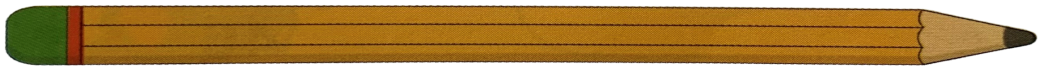 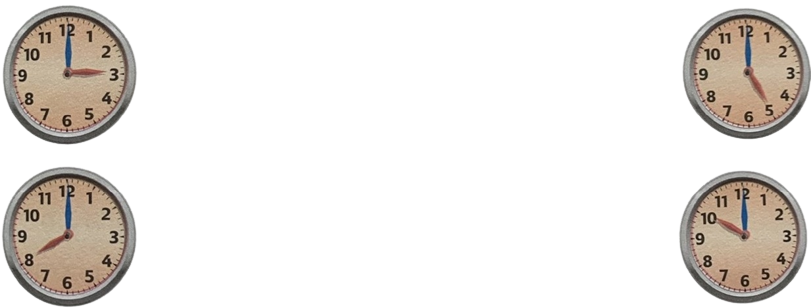 +2 4-4 8+   3-32 71 842 + 30 33 + 659 - 368 - 35…………………………………….………………….………………….…………………..…………………..…………………..………………….…………………..…………………..………………………………………… 58 – 4 ………….  12  +  6 33  +  6  ………… 35 + 4              97 - 34  …….…...  23 + 36              46 – 20  ……….... 16 + 20Câu 1Câu 2Câu 3Câu 4Câu 5Câu 6Câu 7ACBBNối đúng 59 ; 34 Đ - S 0,5 điểm0,5 điểm0,5 điểm0,5 điểm1 điểm0,5 điểm0,5 điểm